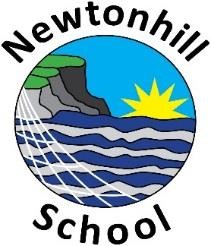 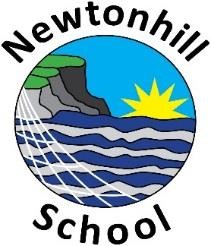        Holiday Dates        Session 2022 – 2023                          PLEASE KEEP FOR FUTURE REFERENCETerm 1:    Monday 22nd August 2022  In-Service DayTuesday 23rd August 2022  Pupils return to schoolFriday 14th October 2022  End of Term 1Term 2: Monday 31st October 2022  Staff & Pupils return        Thursday 17th November 2022  In-Service Day       Friday 18th November 2022  In-Service Day       Friday 23rd December 2022   End of Term 2Term 3:   Monday 9th January 2023  Staff & Pupils return Wednesday 8th February 2023  Occasional Day (Local Holiday)Thursday 9th February 2023  Occasional Day (Local Holiday)Friday 10th February 2023  Occasional Day (Local Holiday)Monday 13th February 2023  Mid Term Holiday         Tuesday 14th February 2023  In-Service Day      Wednesday 15th February 2023  In-Service Day      Friday 31st March 2023   End of Term 3Term 4:       Monday 17th April 2023  Staff and Pupils return         Monday 1st May 2023  May Day Holiday          Friday 7th July 2023    End of Term 4